Základná škola s materskou školou Dávida Mészárosa  - Mészáros Dávid Alapiskola és Óvoda, Školský objekt 888, 925 32 Veľká Mača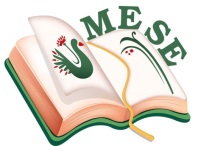 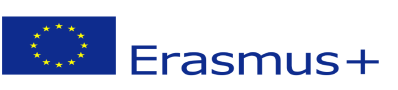 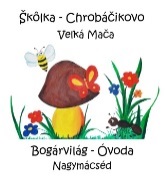 Názov projektu - a projekt címe: Mesével együtt segítsük az egészséget! Zmluva číslo – a szerződés száma: 2018 – 1- HU01 – KA229 – 047862_5Plán činnostiIII. Medzinárodné stretnutie partnerov Zúčastnená organizácia:Základná škola s materskou školou Dávida Mészárosa – Škôlka ChrobáčikovoDátum: 26.- 29.09. 2019Zúčastnené osoby:Anna RózsováSilvia BrédováMonika LanczováZákladná škola s materskou školou Dávida Mészárosa  - Mészáros Dávid Alapiskola és Óvoda,                                                       SPRÁVAPredchádzajúce činnosti:Cieľom programu Erasmus Mobility je porovnať skúsenosti, problémy, osvedčené postupy a návrhy na riešenie problémov vo vzdelávacej práci v 5 materských školách zo 4 európskych krajín zúčastňujúcich sa na projekte. Po tretí krát   nás hostilo Denné centrum pre deti Ficánka v rumunskom meste / v Transylvánii/ Székelyudvarhely a usporiadalo  III. medzinárodné  stretnutie na tému „Poďme sa potulovať po Transylvánii! - po legendách Transylvánie - rozpráva nám tisícročná hranica.REALIZÁCIAZ III. projektového stretnutia sme boli veľmi nadšení, no trochu sme sa obávali dlhej jazdy, pretože títo partneri sú od nás najďalej. III. partnerské stretnutie zorganizovalo Denné centrum starostlivosti o deti Ficánka v rumunskom meste Székelyudvarhely,REALIZÁCIAV stredu večer, 25. septembra 2019, sme sa vybrali na dlhú cestu, aby sme sa   zúčastnili na slávnostnom otvorení konferencie, ktoré sa konalo vo štvrtok popoludní 26. septembra 2019. Deti materských škôl pod vedením učiteliek  Hadnagy Kinga a Annamária Pál, predstavili veľmi pestré a roztomilé ľudové hry. Po skončení skupina ľudových tancov Urusos z mesta Oroszhegy predniesla svoj kultúrny program „Transylvánske tance“, ktoré zatancovali žiaci miestnej  základnej školy.                                                                                                                                                           Po srdečnom privítaní Szabolcs Fazekas, projektový manažér, nám predtavil svoj projekt „Transylvanské legendárium“ , rozprával o strážcoch Transylvanských  pokladov, o legendách a rozprávkach a o samotnom projekte, ktorý pomáha priblížiť Transylvániu  deťom. Všetky partnerské škôlky si mohli zobrať domov aj Intelektuálnu hodnotu tohto projektu vo forme spoločenskej hry, detskej mapy, príbehov a zvukovú knihu vo formáte CD a DVD. Potom sme vypočuli prednášku psychológa Ágnes Asztalos. Profesionálne popoludnie sa skončilo rozhovorom o ďalších projektových aktivitách.• Druhý deň, 27. septembra, sme sa zúčastnili spolu s našimi partnermi na profesionálnom predpoludní. Išli sme  do mesta Székelyvarság v pramennej oblasti Nagyküküllő. Objavili sme vidiecky dom Székelyvarság, ešte stále fungujúci vodný mlyn, ktorý skrýval veľa pokladu. Po stopách pevnosti Tartod sme pokračovali po legendách Transylvánie. Na konci dňa sme mohli nahliadnuť aj do gastronómie Transylvánie pod názvom „Doniesol som Vám misu od kmotra“.• Na tretí deň, 28. septembra,  sme pokračovali po stopách Transylvánie  poznávaním pokladov Transylvánie, spravili sme obchádzku pri pamätnom stĺpe Úz Bence, so sprievodcom sme boli na tichej prehliadke medveďov a po návrate z prehliadky sme si pozreli film z románu Úz Bence od spisovateľa Nyírő József.• Vo štvrtý deň, 29. septembra, sa III. partnerské stretnutie skončilo spoločnými raňajkami a konzultáciou o projekte. Našich partnerov sme srdečne pozvali na IV.  projektové stretnutie organizované našou materskou školou. Rozlúčili sme sa s našimi partnermi a vybrali sme sa domov na Slovensko.REFLEXIA:Z  III. partnerského stretnutia sme sa tiež vrátili domov  s celoživotnými skúsenosťami a krásnymi zážitkami. Pokúsime sa odovzdať získané odborné a zážitkové skúsenosti aj ostatným kolegyniam a vopred sa tešíme sa na IV. Medzinárodné partnerské stretnutie, ktorému miesto a aj program  zabezpečuje naša materská škola.Vo Veľkej Mači, 30.09. 2019                                                                      Brédová Silvia                                                                                                                       Koordinátorka projektu                                                                                                                      .....................................................